Администрация Петровского сельского поселения Приозерского муниципального районаЛенинградской областиПОСТАНОВЛЕНИЕот 17 октября 2023 года                                                                                                      № 290В целях развития торговой деятельности на территории муниципального образования Петровское сельское поселение муниципального образования Приозерский муниципальный район Ленинградской области, обеспечения стабильности прав хозяйствующих субъектов, осуществляющих  торговую деятельность, возможности долгосрочного планирования и ведения ими своего бизнеса, в соответствии с Федеральным законом от 28.12.2009 года № 381-ФЗ  «Об основах регулирования торговой деятельности в Российской Федерации», частью 1 статьи 39.36 Земельного кодекса Российской Федерации, с учетом положений Федерального закона от 06.10.2003 года № 131-ФЗ «Об общих принципах организации местного самоуправления в Российской Федерации», приказом Комитета по развитию малого, среднего бизнеса и потребительского рынка Правительства Ленинградской области № 25-П от 03.10.2022 г. «О порядке разработки и утверждения схем размещения нестационарных торговых объектов на территории муниципальных образований Ленинградской области», Уставом  администрации Петровского сельского поселения Приозерского муниципального района Ленинградской области ПОСТАНОВЛЯЕТ:1. Утвердить схему размещения нестационарных торговых объектов  (далее – Схема) на территории муниципального образования Петровское сельское поселение  муниципального образования  Приозерский муниципальный район Ленинградской области в составе:- текстовой части (приложение №1);- графического изображения территории (Приложение № 2).2. Признать утратившим силу постановление администрации от 12.11.2019 г № 207 «Об утверждении схемы размещения нестационарных торговых объектов, на территории муниципального образования Петровское сельское поселение муниципального образования Приозерский  муниципальный район Ленинградской области»3. Разместить Схемы на официальном сайте администрации муниципального образования Петровское сельское поселение в сети «Интернет».4. Ведущему специалисту  администрации   направить утвержденную схему в сектор по торговле и предпринимательской деятельности администрации Приозерского муниципального района Ленинградской области  в электронном виде в течении 5 календарных дней.6. Настоящее постановление вступает в силу со дня официального опубликования.7. Контроль за исполнением настоящего Постановления оставляю за собой.И.о. главы администрации	О.М. ПатушинаПРИЛОЖЕНИЕ 1к Постановлению администрации  Петровского сельского поселенияПриозерского муниципального района Ленинградской областиОт 17 октября 2023 г. № 290СХЕМАРазмещения нестационарных торговых объектов на территории Петровского сельского поселения Приозерского муниципального района Ленинградской области Приложение №2 К постановлению администрации Петрвского сельского посления Приозерского муниципального районаЛенинградской области от 17.10.2023 №290Схема размещения нестационарных торговых объектовна территории Петровского сельского поселенияПриозерского муниципального районаЛенинградской области(графическое изображение)2023 г.№1 Дер. Ольховка, ул. ЦентральнаяКоординаты: 60.634752, 30.297312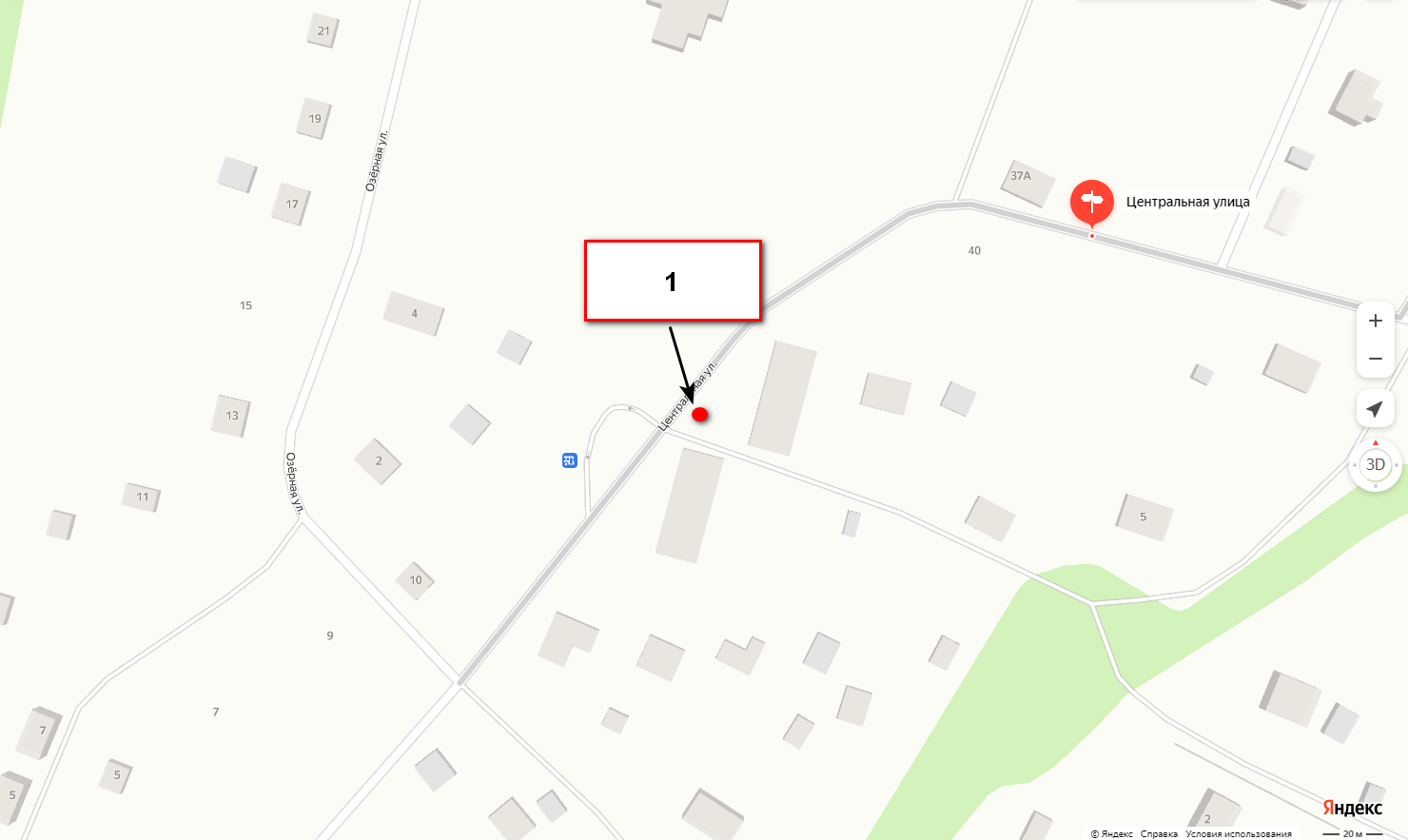 №2 Дер. Овраги, ул. ЦентральнаяКоординаты: 60.680846, 30.065840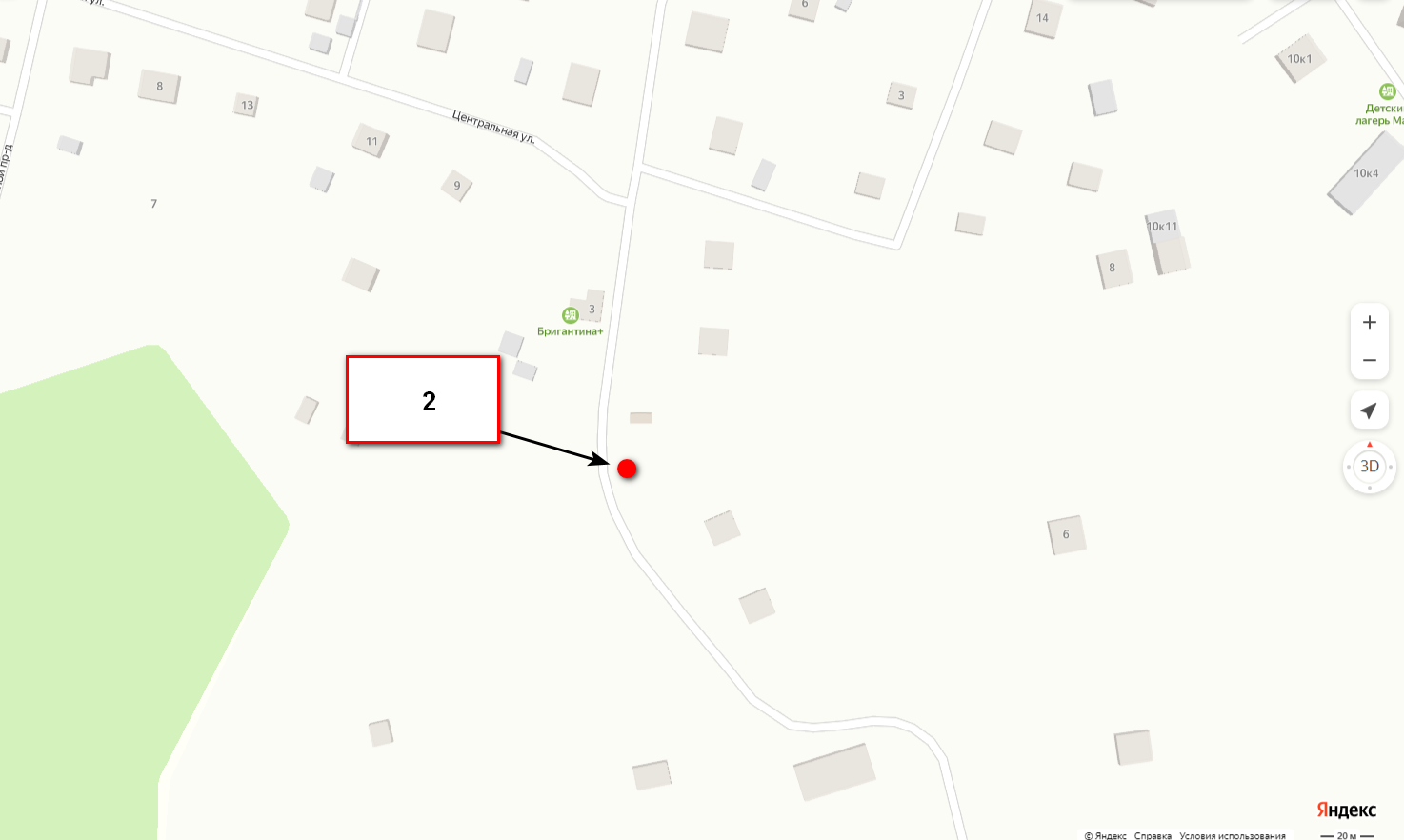 №3 Ленинградская область, Приозерский район, п. Петровское, ул. ШоссейнаяКоординаты: 60.633093, 30.138516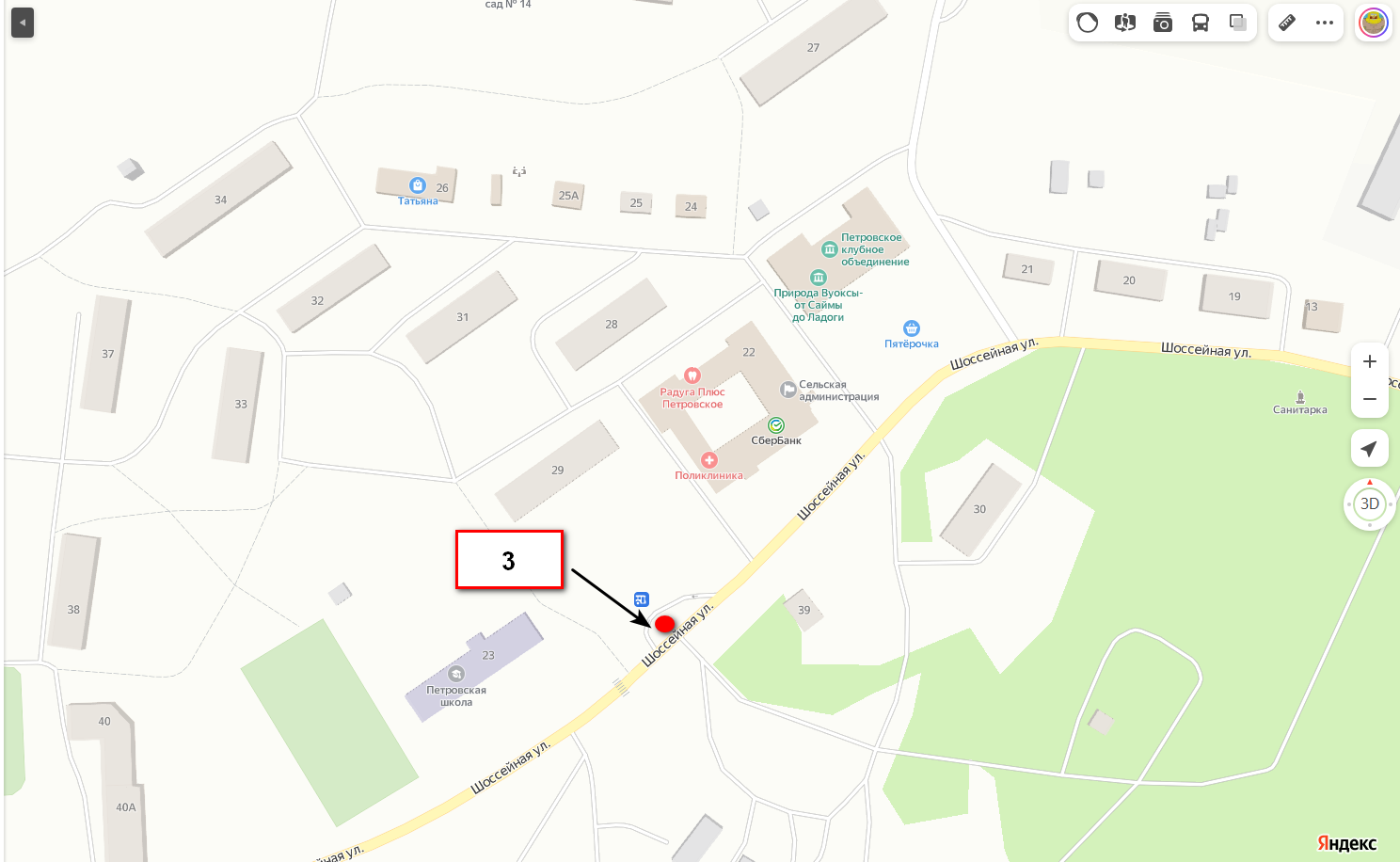 Условные обозначения: 	- нестационарный торговый объектОб утверждении схемы размещения нестационарных торговых объектов, на территории Петровского сельского поселения Приозерского муниципального района Ленинградской областиИнформация о НТОИнформация о НТОИнформация о НТОИнформация о НТОИнформация о НТОИнформация о НТОИнформация о хозяйствующем субъекте, осуществляющим торговую деятельность в НТОИнформация о хозяйствующем субъекте, осуществляющим торговую деятельность в НТОИнформация о хозяйствующем субъекте, осуществляющим торговую деятельность в НТОРеквизиты документов на размещение НТОЯвляется ли хозяйствующий субъект, осуществляющий торговую деятельность в НТО, субъектом малого и(или) среднего предпринимательства (да/нет)Период размещения НТОПериод размещения НТОПериод размещения НТОИдентификационный номер НТОМесто размещения НТО (адресный ориентир)Вид НТОПлощадь НТОПлощадь НТОСпециализация НТОИнформация о хозяйствующем субъекте, осуществляющим торговую деятельность в НТОИнформация о хозяйствующем субъекте, осуществляющим торговую деятельность в НТОИнформация о хозяйствующем субъекте, осуществляющим торговую деятельность в НТОРеквизиты документов на размещение НТОЯвляется ли хозяйствующий субъект, осуществляющий торговую деятельность в НТО, субъектом малого и(или) среднего предпринимательства (да/нет)Период размещения НТОПериод размещения НТОПериод размещения НТОИдентификационный номер НТОМесто размещения НТО (адресный ориентир)Вид НТОПлощадь НТОПлощадь НТОСпециализация НТОИнформация о хозяйствующем субъекте, осуществляющим торговую деятельность в НТОИнформация о хозяйствующем субъекте, осуществляющим торговую деятельность в НТОИнформация о хозяйствующем субъекте, осуществляющим торговую деятельность в НТОРеквизиты документов на размещение НТОЯвляется ли хозяйствующий субъект, осуществляющий торговую деятельность в НТО, субъектом малого и(или) среднего предпринимательства (да/нет)С (дата)По (дата)По (дата)Идентификационный номер НТОМесто размещения НТО (адресный ориентир)Вид НТОПлощадь НТОПлощадь НТОСпециализация НТОНаименованиеИННТелефон (по желанию)Реквизиты документов на размещение НТОЯвляется ли хозяйствующий субъект, осуществляющий торговую деятельность в НТО, субъектом малого и(или) среднего предпринимательства (да/нет)С (дата)По (дата)По (дата)1234556789101111121д. Ольховка, ул. Центральная------------2Дер. Овраги, ул. Центральная------------3Ленинградская область, Приозерский район, п. Петровское, ул. Шоссейная 29 (автобусная остановка)------------